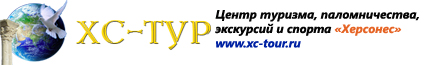 Внимание: В стоимость тура не входит электронная регистрация ETA.• Электронное разрешение можно оформить самостоятельно на сайте: www.eta.gov.lk (заполняется на английском языке)• Начиная с 01 января 2012, оформление ЕТА в системе ON LINE становится платным. Оплата кредитной картой. Стоимость - 20 USD на 1 человека, для детей до 12 лет - бесплатно• Если туристы прилетают на территорию Шри Ланки без заранее оформленного ЕТА, им придется пройти процедуру получения в аэропорту. Стоимость - 25 USD на 1 человека, для детей до 12 лет - бесплатно. В связи с этим, рекомендуем оформлять ЕТА предварительно через систему ON LINE для более быстрого и комфортного прохождения паспортного контроля.ШРИ ЛАНКА (О. ЦЕЙЛОН)ШРИ ЛАНКА (О. ЦЕЙЛОН)ШРИ ЛАНКА (О. ЦЕЙЛОН)ШРИ ЛАНКА (О. ЦЕЙЛОН)ШРИ ЛАНКА (О. ЦЕЙЛОН)ШРИ ЛАНКА (О. ЦЕЙЛОН)ШРИ ЛАНКА (О. ЦЕЙЛОН)ШРИ ЛАНКА (О. ЦЕЙЛОН)ШРИ ЛАНКА (О. ЦЕЙЛОН)ШРИ ЛАНКА (О. ЦЕЙЛОН)ШРИ ЛАНКА (О. ЦЕЙЛОН)ШРИ ЛАНКА (О. ЦЕЙЛОН)Программа: Канди Дамбулла Тур(economy) + фестиваль Перахера + отдых на побережьеПрограмма: Канди Дамбулла Тур(economy) + фестиваль Перахера + отдых на побережьеПрограмма: Канди Дамбулла Тур(economy) + фестиваль Перахера + отдых на побережьеПрограмма: Канди Дамбулла Тур(economy) + фестиваль Перахера + отдых на побережьеПрограмма: Канди Дамбулла Тур(economy) + фестиваль Перахера + отдых на побережьеПрограмма: Канди Дамбулла Тур(economy) + фестиваль Перахера + отдых на побережьеПрограмма: Канди Дамбулла Тур(economy) + фестиваль Перахера + отдых на побережьеПрограмма: Канди Дамбулла Тур(economy) + фестиваль Перахера + отдых на побережьеПрограмма: Канди Дамбулла Тур(economy) + фестиваль Перахера + отдых на побережьеПрограмма: Канди Дамбулла Тур(economy) + фестиваль Перахера + отдых на побережьеПрограмма: Канди Дамбулла Тур(economy) + фестиваль Перахера + отдых на побережьеПрограмма: Канди Дамбулла Тур(economy) + фестиваль Перахера + отдых на побережьеВ стоимость   туров входит:В стоимость   туров входит:В стоимость   туров входит:В стоимость   туров входит:В стоимость   туров входит:В стоимость   туров входит:В стоимость   туров входит:В стоимость   туров входит:В стоимость   туров входит:В стоимость   туров входит:В стоимость   туров входит:авиаперелет а/к Srilankan Airlines Москва-Коломбо-Москва с технической посадкой в Дубай (экономический класс)авиаперелет а/к Srilankan Airlines Москва-Коломбо-Москва с технической посадкой в Дубай (экономический класс)авиаперелет а/к Srilankan Airlines Москва-Коломбо-Москва с технической посадкой в Дубай (экономический класс)авиаперелет а/к Srilankan Airlines Москва-Коломбо-Москва с технической посадкой в Дубай (экономический класс)авиаперелет а/к Srilankan Airlines Москва-Коломбо-Москва с технической посадкой в Дубай (экономический класс)авиаперелет а/к Srilankan Airlines Москва-Коломбо-Москва с технической посадкой в Дубай (экономический класс)авиаперелет а/к Srilankan Airlines Москва-Коломбо-Москва с технической посадкой в Дубай (экономический класс)авиаперелет а/к Srilankan Airlines Москва-Коломбо-Москва с технической посадкой в Дубай (экономический класс)авиаперелет а/к Srilankan Airlines Москва-Коломбо-Москва с технической посадкой в Дубай (экономический класс)авиаперелет а/к Srilankan Airlines Москва-Коломбо-Москва с технической посадкой в Дубай (экономический класс)авиаперелет а/к Srilankan Airlines Москва-Коломбо-Москва с технической посадкой в Дубай (экономический класс)авиаперелет а/к Srilankan Airlines Москва-Коломбо-Москва с технической посадкой в Дубай (экономический класс)авиаперелет а/к Srilankan Airlines Москва-Коломбо-Москва с технической посадкой в Дубай (экономический класс)авиаперелет а/к Srilankan Airlines Москва-Коломбо-Москва с технической посадкой в Дубай (экономический класс)авиаперелет а/к Srilankan Airlines Москва-Коломбо-Москва с технической посадкой в Дубай (экономический класс)авиаперелет а/к Srilankan Airlines Москва-Коломбо-Москва с технической посадкой в Дубай (экономический класс)авиаперелет а/к Srilankan Airlines Москва-Коломбо-Москва с технической посадкой в Дубай (экономический класс)авиаперелет а/к Srilankan Airlines Москва-Коломбо-Москва с технической посадкой в Дубай (экономический класс)таксы а/к Srilankan Airlinesтаксы а/к Srilankan Airlinesтаксы а/к Srilankan Airlinesтаксы а/к Srilankan Airlinesтаксы а/к Srilankan Airlinesтаксы а/к Srilankan Airlinesтаксы а/к Srilankan Airlinesвстреча и проводы в аэропортувстреча и проводы в аэропортувстреча и проводы в аэропортувстреча и проводы в аэропортувстреча и проводы в аэропортувстреча и проводы в аэропортувстреча и проводы в аэропортуэкскурсии по программе с русскоговорящим гидом;экскурсии по программе с русскоговорящим гидом;экскурсии по программе с русскоговорящим гидом;экскурсии по программе с русскоговорящим гидом;экскурсии по программе с русскоговорящим гидом;экскурсии по программе с русскоговорящим гидом;экскурсии по программе с русскоговорящим гидом;экскурсии по программе с русскоговорящим гидом;экскурсии по программе с русскоговорящим гидом;входные билеты на фестиваль Перахеравходные билеты на фестиваль Перахеравходные билеты на фестиваль Перахеравходные билеты на фестиваль Перахеравходные билеты на фестиваль Перахеравходные билеты на фестиваль Перахеравходные билеты на фестиваль Перахеравходные билеты на фестиваль Перахерапо экскурсионной программе отели на уровне 3*по экскурсионной программе отели на уровне 3*по экскурсионной программе отели на уровне 3*по экскурсионной программе отели на уровне 3*по экскурсионной программе отели на уровне 3*по экскурсионной программе отели на уровне 3*по экскурсионной программе отели на уровне 3*по экскурсионной программе отели на уровне 3*по экскурсионной программе отели на уровне 3*трансфер из отеля на побережье до аэропорта - с англоговорящим водителемтрансфер из отеля на побережье до аэропорта - с англоговорящим водителемтрансфер из отеля на побережье до аэропорта - с англоговорящим водителемтрансфер из отеля на побережье до аэропорта - с англоговорящим водителемтрансфер из отеля на побережье до аэропорта - с англоговорящим водителемтрансфер из отеля на побережье до аэропорта - с англоговорящим водителемтрансфер из отеля на побережье до аэропорта - с англоговорящим водителемтрансфер из отеля на побережье до аэропорта - с англоговорящим водителемтрансфер из отеля на побережье до аэропорта - с англоговорящим водителемтрансфер из отеля на побережье до аэропорта - с англоговорящим водителемтрансфер из отеля на побережье до аэропорта - с англоговорящим водителемпитание по экскурсионной программе -полупансион, на побережье - смотрите таблицупитание по экскурсионной программе -полупансион, на побережье - смотрите таблицупитание по экскурсионной программе -полупансион, на побережье - смотрите таблицупитание по экскурсионной программе -полупансион, на побережье - смотрите таблицупитание по экскурсионной программе -полупансион, на побережье - смотрите таблицупитание по экскурсионной программе -полупансион, на побережье - смотрите таблицупитание по экскурсионной программе -полупансион, на побережье - смотрите таблицупитание по экскурсионной программе -полупансион, на побережье - смотрите таблицупитание по экскурсионной программе -полупансион, на побережье - смотрите таблицупитание по экскурсионной программе -полупансион, на побережье - смотрите таблицупитание по экскурсионной программе -полупансион, на побережье - смотрите таблицупитание по экскурсионной программе -полупансион, на побережье - смотрите таблицумедицинская страховкамедицинская страховкамедицинская страховкамедицинская страховкамедицинская страховкамедицинская страховкамедицинская страховкаДоплата за отели на уровне 4* по эскурсионной программе на Шри Ланке: 385 USD/ room/неттоДоплата за отели на уровне 4* по эскурсионной программе на Шри Ланке: 385 USD/ room/неттоДоплата за отели на уровне 4* по эскурсионной программе на Шри Ланке: 385 USD/ room/неттоДоплата за отели на уровне 4* по эскурсионной программе на Шри Ланке: 385 USD/ room/неттоДоплата за отели на уровне 4* по эскурсионной программе на Шри Ланке: 385 USD/ room/неттоДоплата за отели на уровне 4* по эскурсионной программе на Шри Ланке: 385 USD/ room/неттоДоплата за отели на уровне 4* по эскурсионной программе на Шри Ланке: 385 USD/ room/неттоДоплата за отели на уровне 4* по эскурсионной программе на Шри Ланке: 385 USD/ room/неттоДоплата за отели на уровне 4* по эскурсионной программе на Шри Ланке: 385 USD/ room/неттоДоплата за отели на уровне 4* по эскурсионной программе на Шри Ланке: 385 USD/ room/неттоДоплата за отели на уровне 4* по эскурсионной программе на Шри Ланке: 385 USD/ room/неттоДоплата за отели на уровне 4* по эскурсионной программе на Шри Ланке: 385 USD/ room/неттоДоплата за отели на уровне 4* по эскурсионной программе на Шри Ланке: 385 USD/ room/неттоВнимание!Поскольку на Шри Ланке нет официальной классификации отелей, «звездность» отелей указана условноПоскольку на Шри Ланке нет официальной классификации отелей, «звездность» отелей указана условноПоскольку на Шри Ланке нет официальной классификации отелей, «звездность» отелей указана условноПоскольку на Шри Ланке нет официальной классификации отелей, «звездность» отелей указана условноПоскольку на Шри Ланке нет официальной классификации отелей, «звездность» отелей указана условноПоскольку на Шри Ланке нет официальной классификации отелей, «звездность» отелей указана условноПоскольку на Шри Ланке нет официальной классификации отелей, «звездность» отелей указана условноПоскольку на Шри Ланке нет официальной классификации отелей, «звездность» отелей указана условноПоскольку на Шри Ланке нет официальной классификации отелей, «звездность» отелей указана условноПоскольку на Шри Ланке нет официальной классификации отелей, «звездность» отелей указана условноПоскольку на Шри Ланке нет официальной классификации отелей, «звездность» отелей указана условноПожалуйста, уточняйте у наших менеджеров полетную информацию на конкретные датыПожалуйста, уточняйте у наших менеджеров полетную информацию на конкретные датыПожалуйста, уточняйте у наших менеджеров полетную информацию на конкретные датыПожалуйста, уточняйте у наших менеджеров полетную информацию на конкретные датыПожалуйста, уточняйте у наших менеджеров полетную информацию на конкретные датыПожалуйста, уточняйте у наших менеджеров полетную информацию на конкретные датыОплата туров производится в рублях по внутреннему расчетному курсу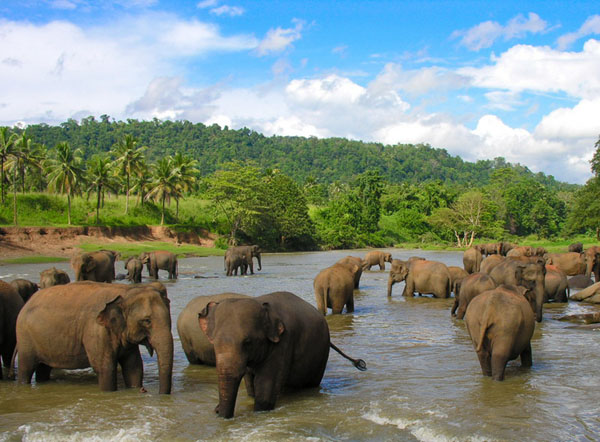 Оплата туров производится в рублях по внутреннему расчетному курсуОплата туров производится в рублях по внутреннему расчетному курсуОплата туров производится в рублях по внутреннему расчетному курсуОплата туров производится в рублях по внутреннему расчетному курсуЭкскурсионная программаПрограмма: Канди Дамбулла Тур + Фестиваль Перахера + отдыхПрограмма: Канди Дамбулла Тур + Фестиваль Перахера + отдыхПрограмма: Канди Дамбулла Тур + Фестиваль Перахера + отдыхПрограмма: Канди Дамбулла Тур + Фестиваль Перахера + отдыхДень 1: Аэропорт / КандиДень 1: Аэропорт / КандиДень 1: Аэропорт / КандиДень 1: Аэропорт / КандиДень 1: Аэропорт / КандиДень 1: Аэропорт / КандиДень 1: Аэропорт / Канди- прилет и встреча в международном аэропорту им. Бандаранайке (г.Катунаяке);- прилет и встреча в международном аэропорту им. Бандаранайке (г.Катунаяке);- прилет и встреча в международном аэропорту им. Бандаранайке (г.Катунаяке);- прилет и встреча в международном аэропорту им. Бандаранайке (г.Катунаяке);- прилет и встреча в международном аэропорту им. Бандаранайке (г.Катунаяке);- прилет и встреча в международном аэропорту им. Бандаранайке (г.Катунаяке);- прилет и встреча в международном аэропорту им. Бандаранайке (г.Катунаяке);- переезд в Канди;- переезд в Канди;- переезд в Канди;- переезд в Канди;- переезд в Канди;- переезд в Канди;- переезд в Канди;- размещение в отеле;- размещение в отеле;- размещение в отеле;- размещение в отеле;- размещение в отеле;- размещение в отеле;- размещение в отеле;- Посещение действующего Храма Священного Зуба Будды и фабрики по обработке- Посещение действующего Храма Священного Зуба Будды и фабрики по обработке- Посещение действующего Храма Священного Зуба Будды и фабрики по обработке- Посещение действующего Храма Священного Зуба Будды и фабрики по обработке- Посещение действующего Храма Священного Зуба Будды и фабрики по обработке- Посещение действующего Храма Священного Зуба Будды и фабрики по обработке- Посещение действующего Храма Священного Зуба Будды и фабрики по обработкедрагоценных камней и фабрики батика;драгоценных камней и фабрики батика;драгоценных камней и фабрики батика;драгоценных камней и фабрики батика;драгоценных камней и фабрики батика;драгоценных камней и фабрики батика;драгоценных камней и фабрики батика;- Вечером посещение Фестиваля Перахера- Вечером посещение Фестиваля Перахера- Вечером посещение Фестиваля Перахера- Вечером посещение Фестиваля Перахера- Вечером посещение Фестиваля Перахера- Вечером посещение Фестиваля Перахера- Вечером посещение Фестиваля Перахера- возвращение в отель;- возвращение в отель;- возвращение в отель;- возвращение в отель;- возвращение в отель;- возвращение в отель;- возвращение в отель;День 2: Канди / Перадения / Сигирия •День 2: Канди / Перадения / Сигирия •День 2: Канди / Перадения / Сигирия •День 2: Канди / Перадения / Сигирия •День 2: Канди / Перадения / Сигирия •День 2: Канди / Перадения / Сигирия •День 2: Канди / Перадения / Сигирия •- Прогулка по Королевскому ботаническому саду в Перадении;- Прогулка по Королевскому ботаническому саду в Перадении;- Прогулка по Королевскому ботаническому саду в Перадении;- Прогулка по Королевскому ботаническому саду в Перадении;- Прогулка по Королевскому ботаническому саду в Перадении;- Прогулка по Королевскому ботаническому саду в Перадении;- Прогулка по Королевскому ботаническому саду в Перадении;- Переездв в Сигирию, по пути посещение Сада специй в Матале;- Переездв в Сигирию, по пути посещение Сада специй в Матале;- Переездв в Сигирию, по пути посещение Сада специй в Матале;- Переездв в Сигирию, по пути посещение Сада специй в Матале;- Переездв в Сигирию, по пути посещение Сада специй в Матале;- Переездв в Сигирию, по пути посещение Сада специй в Матале;- Переездв в Сигирию, по пути посещение Сада специй в Матале;- Посещение буддистского Золотого Пещерного Храма в Дамбулле (1 век до н.э., под охраной ЮНЕСКО), осмотр пяти пещерных залов, стены и потолки которых расписаны фресками, коллекции статуй Будды;- Посещение буддистского Золотого Пещерного Храма в Дамбулле (1 век до н.э., под охраной ЮНЕСКО), осмотр пяти пещерных залов, стены и потолки которых расписаны фресками, коллекции статуй Будды;- Посещение буддистского Золотого Пещерного Храма в Дамбулле (1 век до н.э., под охраной ЮНЕСКО), осмотр пяти пещерных залов, стены и потолки которых расписаны фресками, коллекции статуй Будды;- Посещение буддистского Золотого Пещерного Храма в Дамбулле (1 век до н.э., под охраной ЮНЕСКО), осмотр пяти пещерных залов, стены и потолки которых расписаны фресками, коллекции статуй Будды;- Посещение буддистского Золотого Пещерного Храма в Дамбулле (1 век до н.э., под охраной ЮНЕСКО), осмотр пяти пещерных залов, стены и потолки которых расписаны фресками, коллекции статуй Будды;- Посещение буддистского Золотого Пещерного Храма в Дамбулле (1 век до н.э., под охраной ЮНЕСКО), осмотр пяти пещерных залов, стены и потолки которых расписаны фресками, коллекции статуй Будды;- Посещение буддистского Золотого Пещерного Храма в Дамбулле (1 век до н.э., под охраной ЮНЕСКО), осмотр пяти пещерных залов, стены и потолки которых расписаны фресками, коллекции статуй Будды;- размещение в отеле;- размещение в отеле;- размещение в отеле;- размещение в отеле;- размещение в отеле;- размещение в отеле;- размещение в отеле;День 3: Сигирия / Южное побережьеДень 3: Сигирия / Южное побережьеДень 3: Сигирия / Южное побережьеДень 3: Сигирия / Южное побережьеДень 3: Сигирия / Южное побережьеДень 3: Сигирия / Южное побережьеДень 3: Сигирия / Южное побережье- •По желанию организуется дополнительная экскурсия, оплата на месте: поездка в Сигирию, осмотр развалин древнего города, подъем на «Львиную скалу», осмотр руин дворца – цитадели и уникальных фресок сигирийских принцесс (памятник V века, охраняемый ЮНЕСКО);- •По желанию организуется дополнительная экскурсия, оплата на месте: поездка в Сигирию, осмотр развалин древнего города, подъем на «Львиную скалу», осмотр руин дворца – цитадели и уникальных фресок сигирийских принцесс (памятник V века, охраняемый ЮНЕСКО);- •По желанию организуется дополнительная экскурсия, оплата на месте: поездка в Сигирию, осмотр развалин древнего города, подъем на «Львиную скалу», осмотр руин дворца – цитадели и уникальных фресок сигирийских принцесс (памятник V века, охраняемый ЮНЕСКО);- •По желанию организуется дополнительная экскурсия, оплата на месте: поездка в Сигирию, осмотр развалин древнего города, подъем на «Львиную скалу», осмотр руин дворца – цитадели и уникальных фресок сигирийских принцесс (памятник V века, охраняемый ЮНЕСКО);- •По желанию организуется дополнительная экскурсия, оплата на месте: поездка в Сигирию, осмотр развалин древнего города, подъем на «Львиную скалу», осмотр руин дворца – цитадели и уникальных фресок сигирийских принцесс (памятник V века, охраняемый ЮНЕСКО);- •По желанию организуется дополнительная экскурсия, оплата на месте: поездка в Сигирию, осмотр развалин древнего города, подъем на «Львиную скалу», осмотр руин дворца – цитадели и уникальных фресок сигирийских принцесс (памятник V века, охраняемый ЮНЕСКО);- •По желанию организуется дополнительная экскурсия, оплата на месте: поездка в Сигирию, осмотр развалин древнего города, подъем на «Львиную скалу», осмотр руин дворца – цитадели и уникальных фресок сигирийских принцесс (памятник V века, охраняемый ЮНЕСКО);- •По желанию, оплата на месте, посещение Слоновьего питомника в Пиннавеле•;- •По желанию, оплата на месте, посещение Слоновьего питомника в Пиннавеле•;- •По желанию, оплата на месте, посещение Слоновьего питомника в Пиннавеле•;- •По желанию, оплата на месте, посещение Слоновьего питомника в Пиннавеле•;- •По желанию, оплата на месте, посещение Слоновьего питомника в Пиннавеле•;- •По желанию, оплата на месте, посещение Слоновьего питомника в Пиннавеле•;- •По желанию, оплата на месте, посещение Слоновьего питомника в Пиннавеле•;- размещение в отеле на побережье;- размещение в отеле на побережье;- размещение в отеле на побережье;- размещение в отеле на побережье;- размещение в отеле на побережье;- размещение в отеле на побережье;- размещение в отеле на побережье;День 4 – 13: Южное побережьеДень 4 – 13: Южное побережьеДень 4 – 13: Южное побережьеДень 4 – 13: Южное побережьеДень 4 – 13: Южное побережьеДень 4 – 13: Южное побережьеДень 4 – 13: Южное побережье- отдых в отеле на побережье;- отдых в отеле на побережье;- отдых в отеле на побережье;- отдых в отеле на побережье;- отдых в отеле на побережье;- отдых в отеле на побережье;- отдых в отеле на побережье;День 14: Южное побережье / АэропортДень 14: Южное побережье / АэропортДень 14: Южное побережье / АэропортДень 14: Южное побережье / АэропортДень 14: Южное побережье / АэропортДень 14: Южное побережье / АэропортДень 14: Южное побережье / Аэропорт- отъезд в аэропорт;- отъезд в аэропорт;- отъезд в аэропорт;- отъезд в аэропорт;- отъезд в аэропорт;- отъезд в аэропорт;- отъезд в аэропорт;- вылет в Москву.- вылет в Москву.- вылет в Москву.- вылет в Москву.- вылет в Москву.- вылет в Москву.- вылет в Москву.Дополнительная экскурсия (оплата осуществляется на месте):Дополнительная экскурсия (оплата осуществляется на месте):Дополнительная экскурсия (оплата осуществляется на месте):Дополнительная экскурсия (оплата осуществляется на месте):Дополнительная экскурсия (оплата осуществляется на месте):Дополнительная экскурсия (оплата осуществляется на месте):Дополнительная экскурсия (оплата осуществляется на месте):• Сигирия• Сигирия• Сигирия• Сигирия• Сигирия• Сигирия• Сигирия• Пиннавела• Пиннавела• Пиннавела• Пиннавела• Пиннавела• Пиннавела• ПиннавелаUSD EURO Руб Расчет произведен в: Долларах США (USD)USD EURO Руб Расчет произведен в: Долларах США (USD)USD EURO Руб Расчет произведен в: Долларах США (USD)USD EURO Руб Расчет произведен в: Долларах США (USD)USD EURO Руб Расчет произведен в: Долларах США (USD)USD EURO Руб Расчет произведен в: Долларах США (USD)USD EURO Руб Расчет произведен в: Долларах США (USD)KDT(economy) (прямой перелет)ГородпитDBLDBLSGLSGLKDT(economy) (прямой перелет)Городпит(2 Аdults)(2 Аdults)(1 Adult)(1 Adult)KDT(economy) (прямой перелет)Городпитцена за номерцена за номерцена за номерцена за номерОтель10 ночей13 ночей10 ночей13 ночейROY VILLA BEACH HOTEL 2* (Standard A/C room)БерувелаBB290110н.307013н.171210н.184913н.ROY VILLA BEACH HOTEL 2* (Standard A/C room)БерувелаHB309310н.333413н.180810н.198113н.ROY VILLA BEACH HOTEL 2* (Standard A/C room)БерувелаFB328510н.359813н.190410н.211313н.SANMALI BEACH HOTEL 2* (Standard Room)МаравилаBB323710н.347813н.205510н.225313н.SANMALI BEACH HOTEL 2* (Standard Room)МаравилаHB346810н.379513н.217110н.241213н.SANMALI BEACH HOTEL 2* (Standard Room)МаравилаFB367910н.408613н.227610н.255713н.INDURUWA BEACH RESORT 3* (Standard)ИндуруваBB314110н.340013н.185610н.204713н.INDURUWA BEACH RESORT 3* (Standard)ИндуруваHB328510н.359813н.200010н.224513н.INDURUWA BEACH RESORT 3* (Standard)ИндуруваFB334310н.367813н.205810н.232413н.INDURUWA BEACH RESORT 3* (Standard)ИндуруваAI338110н.373013н.209610н.237713н.KOGGALA BEACH 3* (Standard)КоггалаHB344810н.375413н.224710н.250513н.KOGGALA BEACH 3* (Standard)КоггалаFB373610н.415013н.239110н.270313н.KOGGALA BEACH 3* (Standard)КоггалаAI383210н.428213н.243910н.276913н.CLUB KOGGALA VILLAGE 3* (Standard)КоггалаHB327610н.351713н.210310н.230713н.CLUB KOGGALA VILLAGE 3* (Standard)КоггалаFB356410н.391313н.224710н.250513н.CLUB KOGGALA VILLAGE 3* (Standard)КоггалаAI362110н.399213н.227610н.254513н.RANI BEACH RESORT 3* (Standard Room)НегомбоBB326610н.351813н.209410н.230613н.RANI BEACH RESORT 3* (Standard Room)НегомбоHB336210н.365013н.214210н.237213н.RANI BEACH RESORT 3* (Standard Room)НегомбоFB351610н.386113н.221910н.247813н.RANWELI HOLIDAY VILLAGE 3* (Standard Chalets )ВайккалBB346810н.379513н.239110н.271513н.RANWELI HOLIDAY VILLAGE 3* (Standard Chalets )ВайккалHB390910н.440213н.256410н.295313н.RANWELI HOLIDAY VILLAGE 3* (Standard Chalets )ВайккалFB421610н.482513н.271810н.316413н.RANWELI HOLIDAY VILLAGE 3* (Standard Chalets )ВайккалAI463910н.540613н.292910н.345513н.MERMAID HOTEL & CLUB 3* (Standard)КалутараHB336210н.370413н.197110н.220513н.MERMAID HOTEL & CLUB 3* (Standard)КалутараAI353510н.394213н.205810н.232413н.CAMELOT BEACH HOTEL 3* (Standard)НегомбоBB333310н.361013н.219010н.243813н.CAMELOT BEACH HOTEL 3* (Standard)НегомбоHB350610н.384813н.230510н.259713н.CAMELOT BEACH HOTEL 3* (Standard)НегомбоFB362110н.400613н.239110н.271513н.VILLA OCEAN VIEW (villa) 3* (Villa)ВаддуваBB318910н.346613н.188510н.208713н.VILLA OCEAN VIEW (villa) 3* (Villa)ВаддуваHB333310н.366413н.202910н.228513н.VILLA OCEAN VIEW (villa) 3* (Villa)ВаддуваFB339110н.374413н.208710н.236413н.VILLA OCEAN VIEW (villa) 3* (Villa)ВаддуваAI342910н.379613н.212510н.241713н.VILLA OCEAN VIEW (superior) 3* (Superior)ВаддуваBB326610н.357213н.196210н.219213н.VILLA OCEAN VIEW (superior) 3* (Superior)ВаддуваHB341010н.377013н.210610н.239013н.VILLA OCEAN VIEW (superior) 3* (Superior)ВаддуваFB346810н.384913н.216310н.246913н.VILLA OCEAN VIEW (superior) 3* (Superior)ВаддуваAI350610н.390213н.220210н.252213н.HIBISCUS 3* (Deluxe Room)КалутараHB334310н.367813н.209610н.237713н.HIBISCUS 3* (Deluxe Room)КалутараFB347710н.386213н.216310н.246913н.HIBISCUS 3* (Deluxe Room)КалутараAI366910н.412613н.225910н.260113н.GOLDI SANDS HOTEL 3* (Standard Room)НегомбоBB360210н.398013н.233410н.263613н.GOLDI SANDS HOTEL 3* (Standard Room)НегомбоHB379410н.424413н.238210н.270213н.GOLDI SANDS HOTEL 3* (Standard Room)НегомбоFB398610н.450813н.257410н.296613н.UNAWATUNA BEACH RESORT 3* (Superior)УнаватунаBB362110н.400613н.239110н.271513н.UNAWATUNA BEACH RESORT 3* (Superior)УнаватунаHB387110н.435013н.250710н.287413н.UNAWATUNA BEACH RESORT 3* (Superior)УнаватунаFB406310н.461413н.261210н.301913н.PARADISE BEACH HOTEL 3* (Standard Room)НегомбоBB333310н.361013н.216110н.239913н.PARADISE BEACH HOTEL 3* (Standard Room)НегомбоHB357310н.394013н.227610н.255713н.PARADISE BEACH HOTEL 3* (Standard Room)НегомбоFB382310н.428413н.237210н.268913н.SUNSET BEACH 3* (Standard Room)НегомбоBB322810н.346513н.199810н.217413н.SUNSET BEACH 3* (Standard Room)НегомбоHB338110н.367613н.207510н.228013н.SUNSET BEACH 3* (Standard Room)НегомбоFB355410н.391413н.216110н.239913н.TANGERINE BEACH HOTEL 3* (Deluxe)КалутараBB334310н.367813н.208710н.236413н.TANGERINE BEACH HOTEL 3* (Deluxe)КалутараHB376510н.425813н.229810н.265413н.TANGERINE BEACH HOTEL 3* (Deluxe)КалутараFB414910н.478613н.249010н.291813н.TANGERINE BEACH HOTEL 3* (Deluxe)КалутараAI434110н.505013н.258610н.305013н.PALACE MIRISSA 3*+ (Standard)МириссаHB347710н.380813н.226710н.254413н.PALACE MIRISSA 3*+ (Standard)МириссаFB361410н.399713н.233410н.263613н.CORAL SANDS 3*+ (Deluxe a/c Sea View room)ХиккадуваBB354410н.390113н.239110н.271513н.CORAL SANDS 3*+ (Deluxe a/c Sea View room)ХиккадуваHB358310н.395413н.241110н.274213н.CORAL SANDS 3*+ (Deluxe a/c Sea View room)ХиккадуваFB377510н.421813н.250710н.287413н.AIDA AYURVEDA & SPA RESORT(Bentota) 3*+ (Standard Room)БентотаBB307410н.330813н.186610н.206013н.AIDA AYURVEDA & SPA RESORT(Bentota) 3*+ (Standard Room)БентотаHB330410н.362513н.198110н.221913н.AIDA AYURVEDA & SPA RESORT(Bentota) 3*+ (Standard Room)БентотаFB349610н.388913н.207710н.235113н.CITRUS (ex-AMAYA REEF) 4* (Standard Room)ХиккадуваHB369810н.411213н.243010н.276813н.CITRUS (ex-AMAYA REEF) 4* (Standard Room)ХиккадуваFB398610н.450813н.257410н.296613н.THE PALMS 4* (Standard)БерувелаHB365010н.410013н.242310н.282613н.THE PALMS 4* (Standard)БерувелаFB399610н.457513н.259510н.306313н.SIDDHALEPA AYURVEDA HEALTH RESORT 4* (Superior with terrace)ВаддуваHB365010н.410013н.219210н.250913н.SIDDHALEPA AYURVEDA HEALTH RESORT 4* (Superior with terrace)ВаддуваFB388010н.441713н.230710н.266713н.DICKWELLA RESORT 4* (Standard)ДиквеллаHB396210н.448413н.262210н.303913н.DICKWELLA RESORT 4* (Standard)ДиквеллаFB426910н.490613н.277510н.325113н.CLUB BENTOTA 4* (Superior)БентотаAI390910н.445613н.232710н.269413н.CLUB PALM BAY 4* (Standard)МаравилаAI389010н.437613н.268910н.312513н.THE SANDS 4* (Standard Room)КалутараBBn/an/an/an/aTHE SANDS 4* (Standard Room)КалутараHBn/an/an/an/aTHE SANDS 4* (Standard Room)КалутараFBn/an/an/an/aTHE SANDS 4* (Standard Room)КалутараAI437010н.509013н.297910н.359113н.MOUNT LAVINIA 4* (Colonial Wing)Маунт ЛавинияBB390010н.444313н.268210н.318213н.MOUNT LAVINIA 4* (Colonial Wing)Маунт ЛавинияHB432210н.502413н.289310н.347313н.MOUNT LAVINIA 4* (Colonial Wing)Маунт ЛавинияFB466810н.549913н.306610н.371013н.CLUB HOTEL DOLPHIN 4* (Superior a/c room )ВайккалBB389010н.437613н.263110н.304513н.CLUB HOTEL DOLPHIN 4* (Superior a/c room )ВайккалHB403410н.457413н.274710н.320413н.CLUB HOTEL DOLPHIN 4* (Superior a/c room )ВайккалFB422610н.483813н.291010н.342813н.CLUB HOTEL DOLPHIN 4* (Superior a/c room )ВайккалAI437010н.503613н.300610н.356013н.BENTOTA BEACH HOTEL 4*+ (Standard Room)БентотаBB413010н.476013н.298910н.360513н.BENTOTA BEACH HOTEL 4*+ (Standard Room)БентотаHB424510н.491813н.304710н.368413н.BENTOTA BEACH HOTEL 4*+ (Standard Room)БентотаFB449510н.526213н.317110н.385513н.BENTOTA BEACH HOTEL 4*+ (Standard Room)БентотаAI484010н.573713н.334410н.409313н.CHAAYA TRANZ (ex-CORAL GARDENS) 4*+ (Superior Room)ХиккадуваBB427410н.490413н.316910н.378513н.CHAAYA TRANZ (ex-CORAL GARDENS) 4*+ (Superior Room)ХиккадуваHB438910н.506213н.322710н.386413н.CHAAYA TRANZ (ex-CORAL GARDENS) 4*+ (Superior Room)ХиккадуваFB463910н.540613н.335110н.403513н.CHAAYA TRANZ (ex-CORAL GARDENS) 4*+ (Superior Room)ХиккадуваAI498410н.588113н.352410н.427313н.AVANI BENTOTA (ex-SERENDIB) 4*+ (Superior)БентотаBB424510н.491813н.287410н.344613н.AVANI BENTOTA (ex-SERENDIB) 4*+ (Superior)БентотаHB462910н.544613н.306610н.371013н.AVANI BENTOTA (ex-SERENDIB) 4*+ (Superior)БентотаFB491710н.584213н.321010н.390813н.JETWING SEA 4*+ (Superior Room)НегомбоBB441810н.510213н.315010н.375813н.JETWING SEA 4*+ (Superior Room)НегомбоHB489810н.576213н.339010н.408813н.JETWING SEA 4*+ (Superior Room)НегомбоFB528210н.629013н.358210н.435213н.EDEN RESORT & SPA 5* (Eden Room)БерувелаHB389010н.443013н.249910н.293113н.EDEN RESORT & SPA 5* (Eden Room)БерувелаFB437010н.509013н.273910н.326113н.EDEN RESORT & SPA 5* (Eden Room)БерувелаAI494610н.588213н.302710н.365713н.VIVANTA BY TAJ BENTOTA 5* (Superior Charm)БентотаBB371010н.419613н.240610н.281613н.VIVANTA BY TAJ BENTOTA 5* (Superior Charm)БентотаHB345810н.383613н.215410н.245613н.VIVANTA BY TAJ BENTOTA 5* (Superior Charm)БентотаFB453610н.533113н.281910н.338413н.THE BLUE WATER 5* (Deluxe)ВаддуваBB393810н.449613н.273010н.324813н.THE BLUE WATER 5* (Deluxe)ВаддуваHB441810н.515613н.297010н.357813н.THE BLUE WATER 5* (Deluxe)ВаддуваFB480210н.568413н.316210н.384213н.THE BLUE WATER 5* (Deluxe)ВаддуваAI499410н.594813н.325810н.397413н.THE HERITANCE 5* (Deluxe)АхунгалаBB417810н.477213н.287110н.337513н.THE HERITANCE 5* (Deluxe)АхунгалаHB467710н.545813н.312110н.371913н.THE HERITANCE 5* (Deluxe)АхунгалаFB508010н.601313н.332310н.399613н.ROYAL PALMS BEACH HOTEL 5* (Deluxe)КалутараBB387110н.440413н.256710н.302413н.ROYAL PALMS BEACH HOTEL 5* (Deluxe)КалутараHB440810н.514313н.283510н.339313н.ROYAL PALMS BEACH HOTEL 5* (Deluxe)КалутараFB490810н.582913н.308510н.373713н.ROYAL PALMS BEACH HOTEL 5* (Deluxe)КалутараAI517610н.619913н.321910н.392113н.JETWING BLUE 5* (Deluxe Room)НегомбоBB504210н.596013н.377410н.461613н.JETWING BLUE 5* (Deluxe Room)НегомбоHB552210н.662013н.401410н.494613н.JETWING BLUE 5* (Deluxe Room)НегомбоFB590610н.714813н.420610н.521013н.JETWING BEACH 5* (Deluxe Room)НегомбоBB504210н.596013н.377410н.461613н.JETWING BEACH 5* (Deluxe Room)НегомбоHB552210н.662013н.401410н.494613н.JETWING BEACH 5* (Deluxe Room)НегомбоFB590610н.714813н.420610н.521013н.JETWING LIGHTHOUSE 5* (Deluxe Room)ГаллеBB456210н.530013н.329410н.395613н.JETWING LIGHTHOUSE 5* (Deluxe Room)ГаллеHB504210н.596013н.353410н.428613н.JETWING LIGHTHOUSE 5* (Deluxe Room)ГаллеFB542610н.648813н.372610н.455013н.MANDARA RESORT Boutique (Standard)ВелигамаBB417810н.477213н.286210н.336213н.MANDARA RESORT Boutique (Standard)ВелигамаHB456210н.530013н.305410н.362613н.MANDARA RESORT Boutique (Standard)ВелигамаFB485010н.569613н.319810н.382413н.WELIGAMA BAY RESORT Boutique (Superior)ВелигамаBB398610н.450813н.281410н.329613н.WELIGAMA BAY RESORT Boutique (Superior)ВелигамаHB437010н.503613н.300610н.356013н.WELIGAMA BAY RESORT Boutique (Superior)ВелигамаFB456210н.530013н.310210н.369213н.ADITYA Luxe (Shanthi Suite)ГаллеBB567610н.683113н.459910н.575113н.ADITYA Luxe (Shanthi Suite)ГаллеHB648210н.794013н.500310н.630613н.SAMAN VILLAS Luxe (Superior Suite)БентотаBB646310н.791413н.515610н.651713н.THE FORTRESS Luxe (Fortress Room)КоггалаHB585910н.709013н.420710н.521913н.